РезюмеПономарьова Світлана ВасилівнаМета : здобуття посади кредитного фахівцяДата народження: 25.06.1989. м.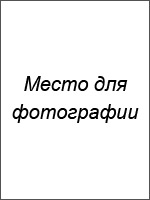 Місто КиївСімейний стан: одруженаТелефон: +3- xxx - xxx - xx - xxE-mail: mail @gmail.comОсвіта:Вищий (очний) Державний Університет (2006-2011 р.р.)Спеціальність: банківська справаДосвід роботи:Додаткова інформація:Знання іноземних мов: англійська розмовнаВолодіння комп'ютером: на рівні досвідченого користувача (офісні програми, підприємство, Інтернет)Особисті якості: відповідальність, уважність, привітність, вміння розташовувати себе людей, вміння працювати з великою кількістю інформації.Рекомендації з попереднього місця роботи:ТОВ «Банк»Директор філії: Семенов Павло Івановичт. +3 - xxx - xxx - xx - xxОчікуваний рівень зарплати: 20 000 грн.Готова розпочати роботу найближчим часом.Шаблон резюме 04.02.2011 - наст. часТОВ «Банк»Посада: кредитний спеціалістПосадові обов'язки:залучення клієнтів на видачу позики шляхом холодних дзвінків, інтернет-сайтів, промо-акцій;консультування клієнтів щодо кредитних програм банку;розгляд заявок видачу кредитів від клієнта; 
погодження заявок із керівником відділу;видача кредитів юридичним та фізичним особам
02.05.2009-04.08.2011ТОВ «Фактор-2»Посада: адміністратор залу-стажерПосадові обов'язки:консультація клієнтів банку щодо послуг, що надаються;допомога у заповненні документів;виконання разових доручень керівника філії банку